Leçon 03 – Le contrat de la dime Date : Sabbat 21 janvier 2023 But : Montrer que Dieu est le propriétaire de tout et que c’est lui qui a fixé les paramètres de la dime : Sa nature, le lieu où elle doit être apportée et son utilisation.Savoir : La dime n’est pas exclusivement une coutume juive et ne provient pas des Hébreux du Sinaï.Sentir : Quel privilège de savoir que Dieu a fait de nous ses économes et qu’il nous fait confiance en nous demandant de gérer ses trésors terrestres.Application : Notre acceptation de l’alliance inclut notre restauration, notre développement et le retour de tout ce que nous avons, et sommes, à Dieu: notre temps, notre corps, nos talents et nos biens.Introduction : Dieu ne demande que Ses 10%. Nos offrandes de gratitude sont différentes de la dime. La dime est le témoignage minimum de notre engagement chrétien. Nulle part dans la Bible nous ne trouvons la moindre indication que la part de Dieu est inférieure à un dixième.(Guide d’étude de la Bible, version pour Adulte, p.32)Déclaration 1: Nous sommes doublement la propriété de Dieu, parce qu’Il nous a créés et parce qu’Il nous a rachetés. Aussi, Dieu a le droit d’exiger de nous une dime de tous nos biens ou revenu pour le développement de son œuvre ici-bas. (La déclaration en rouge ne concerne que les moniteurs et non les élèves)Lecture biblique : Genèse 1 :26-27 ; Genèse 2 :15-17 ; 1Corinthiens 6 :19-20 ; Jean 3 :16  ; Lévitique 27 :30 ; Nombres 18 :21 ; Méditation : Réflexion personnelle sur ces versetsQuestion : Pourquoi Dieu a-t-il le droit d’exiger de nous une dîme ? Quel est notre statut dans ce monde créé par Dieu ?Échange sur la question : Entre membres de la classe ou entre celui qui conduit la classe unique et les étudiants (veiller à ce que les réponses viennent du texte proposé ou d’un texte biblique semblable)Application : Dans un contrat de location d’une maison, d’un local ou d’un véhicule, qu’est-ce qui est attendu du locataire vis-à-vis du propriétaire ? Déclaration 2 : La dime avait une telle importance devant Dieu au point d’être incluse dans l’histoire d’Abraham, de Jacob et de ses descendants. (La déclaration en rouge ne concerne que les moniteurs et non les élèves)Lecture biblique : Genèse 14 :18-20 ; Genèse 28 :22 ; Hébreux 7 : 1 à 9 ; Nombres 18 :26 ; Deutéronome 8 :12 à 18Méditation : Réflexion personnelle sur ces versetsQuestion : A quand la Bible fait-elle remonter le principe de la dime ? Pourquoi les Patriarches et ensuite le peuple d’Israël ont-ils remis la dime ? Après avoir reçu la dime du peuple, que faisaient les Lévites à leur tour ?Échange sur la question : Entre membres de la classe ou entre celui qui conduit la classe unique et les étudiants (veiller à ce que les réponses viennent du texte proposé ou d’un texte biblique semblable)Application : Pour qu’elle soit une dime fidèle, la dime doit être donnée avant toute utilisation personnelle.Déclaration 3: La dime des chrétiens est indépendante du système lévitique et fait partie du sacerdoce de Melchisédek, qui est celui de Jésus. (La déclaration en rouge ne concerne que les moniteurs et non les élèves)Lecture biblique : Hébreux 7 : 1 à 9 ; 1Corinthiens 9 :11 à 14 ; 1Timothée 5 :17 ; Hébreux 13 :16 ;Méditation : Réflexion personnelle sur ces versetsQuestion : Quelles points communs et différences y a-t-il entre la dime ministérielle versée par les chrétiens d’aujourd’hui et la dime ministérielle apportée jadis par les Israélites ?Remarque : [1Timothée 5 :17 (Louis Segond) - Que les anciens qui dirigent bien soient jugés dignes d’un double honneur (grec : timé), surtout ceux qui travaillent à la prédication et à l’enseignement.]Louis Segond : double honneurBible Français Courant : double salaireParole De Vie : salaire doubleJérusalem : Double rémunération1Corinthiens 9 :13-1413  Et pourtant, vous le savez, ceux qui font le service sacré dans le Temple vivent des revenus du Temple. Ceux qui sont attachés aux offices de l’autel reçoivent leur part des sacrifices offerts sur l’autel.14  De même, le Seigneur a donné des instructions pour que ceux qui annoncent l’Evangile vivent de l’Evangile. (Parole Vivante)Échange sur la question : Entre membres de la classe ou entre celui qui conduit la classe unique et les étudiants (veiller à ce que les réponses viennent du texte proposé ou d’un texte biblique semblable)Application : La Bible montre que la dime est une partie importante de l’adoration de Dieu et de notre relation avec Lui.Déclaration 4 : L’alliance divine commande que « toutes » les dimes soient emmenées à la maison du trésor pour servir à l’annonce de l’Evangile, et ce devoir reste inchangé pour ceux qui acceptent cette alliance. (La déclaration en rouge ne concerne que les moniteurs et non les élèves)Lecture biblique : Malachie 3 :10 ; Marc 12 :17 ; 1Timothée 5 :17 ; 1Corinthiens 9 :13-14 ; Proverbes 3 :9 ; Méditation : Réflexion personnelle sur ces versetsQuestion : Qu’entez-vous par : la Maison du Trésor ? Où se situe la Maison du Trésor aujourd’hui ? Dans son plan, à quoi Dieu destine-t-il la dime ? Qu’est-ce que l’expérience de la dime m’apprend sur Dieu ?Échange sur la question : 	Entre membres de la classe ou entre celui qui conduit la classe unique et les étudiants (veiller à ce que les réponses viennent du texte proposé ou d’un texte biblique semblable)Application : Apportez à la maison du trésor toute la dime, mais Dieu n’a pas ajouté : « seulement si vous êtes sûr que la maison du trésor l’utilise correctement »Prière : Merci Seigneur pour la confiance que tu me témoignes en plaçant ton trésor entre mes mains. Apprends-moi à être un bon gestionnaire. Amen!Conseils pratiques : Cette fiche pédagogique contient des informations qui vous permettront de préparer au mieux l’étude de la semaine. Nous vous informons qu’à compter du mois de décembre 2022, nous allons nous inspirer d’un document publié sur le site https://www.fustero.es/index_fr.phpSouvenez-vous que le moniteur de l’Ecole Du Sabbat doit aider l’étudiant : -à connaître qui est Dieu et ce qu’il a fait-à être comme Dieu en imitant son caractère, sa sainteté, son amour…-à œuvrer pour DieuVous êtes invités à animer la leçon à partir des trois étapes suivantes :Le texte biblique : Il doit pousser à la réflexion et à découvrir les principes et les valeurs contenus dans le ou les textesLa question : Celle posée par le moniteur aide l’étudiant à exprimer les principes et les valeurs qu’il a découvertsLa synthèse ou l’application : Elle aide l’étudiant à mettre en œuvre les principes et les valeurs découverts.Citation « Le vrai enseignant ne se contente pas de pensées ternes, d’un esprit indolent ou d’une mémoire lâche. Il cherche constamment les meilleures méthodes et techniques d’enseignement. Sa vie est en croissance continuelle. Dans le travail d’un tel enseignant, il y a une fraicheur, une puissance d’accélération, qui éveille et inspire la classe. »— (Traduitd’Ellen G. White, Counsels on Sabbath School Work, p. 103). Département de l’Ecole Du Sabbat 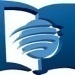 Eglise Adventiste de la GuadeloupeMail : adventistegpe.mperso@wanadoo.fr